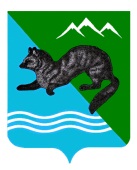                                 ПОСТАНОВЛЕНИЕ                            АДМИНИСТРАЦИИ  СОБОЛЕВСКОГО   МУНИЦИПАЛЬНОГО  РАЙОНА КАМЧАТСКОГО  КРАЯ 30 сентября 2021	                 с.Соболево                                                           № 275О внесении изменений Административный регламент поПредоставлению администрацией Соболевского муниципального района Камчатского края муниципальной услуги по выдаче разрешения на строительство, реконструкцию объектов капитального строительства, утвержденный постановлением администрации Соболевского муниципального района от 06.05 2019 №118 	В целях уточнения отдельных положений административного регламента по предоставлению муниципальной услуги по выдаче градостроительного плана земельного участка на территории Соболевского муниципального района, утвержденного постановлением от 06.05.2019 года №118 и приведение его в соответствие с действующим законодательством Российской Федерации АДМИНИСТРАЦИЯ  ПОСТАНОВЛЯЕТ       1.Внести в Административный регламент по предоставлению администрацией Соболевского муниципального района Камчатского края муниципальной услуги по выдаче разрешения на строительство, реконструкцию объектов капитального строительства, утвержденный постановлением администрации Соболевского муниципального района от 06.05 2019 №118      следующие изменения:      1.1.Пункт 2.4 «Срок предоставления муниципальной услуги» изложить в новой  редакции:      «2.4.Срок оказания муниципальной услуги, в соответствии с п. 11 статьи 51 Градостроительного кодекса Российской Федерации, не должен превышать пяти рабочих дней со дня получения заявления о выдаче разрешения на строительство        2. Управлению делами администрации Соболевского муниципального района направить  настоящее постановление для  опубликования  в районной газете «Соболевский вестник» и разместить на официальном сайте Соболевского муниципального района в информационно-телекоммуникационной сети Интернет.      3.Настоящее постановление вступает в силу после его официального опубликования (обнародования).                                                                                                                                           Глава Соболевского муниципального района                                  В.И. Куркин